FACULTAD DE MEDICINA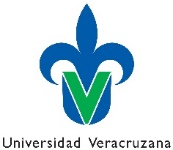 RÚBRICA PARA EVALUAR LA PRESENTACIÓN DEL TEMAE.E. Propedéutica, NRC 91097, Sección 2ALUMNO(A): _________________________________________, FECHA: __________________TEMA: __________________________________________________________________Puntaje mayor: 15 puntos. Puntaje menor: 5 puntos Evaluador: __________________________________CRITERIOS321PUNTAJEDomina el tema y muestra seguridad en su exposiciónExpresa con claridad y fluidez las ideas, detalles del tema y muestra seguridad en la presentación, evita leer diapositivas.Ocasionalmente es clara es sus ideas y detalles, no siempre se muestra seguridad en la presentación, ocasionalmente lee diapositivas.No muestra claridad y consistencia en sus ideas y se muestra inseguro al presentar su trabajo, lee las diapositivas.VocabularioEs capaz de utilizar un vocabulario amplio, sin repetir palabras.Utiliza vocabulario limitado.Utiliza un vocabulario limitado y repite palabras.Calidad de la presentaciónUtiliza herramientas web, el tamaño de letra es legible, los contrastes entre fondo y letra permiten la legibilidad, utiliza gráficos e imágenes de apoyo.Cumple medianamente con los criterios para una presentación de calidad.No cumple con los criterios para una presentación de calidad.Lenguaje no verbal y para lenguajeInteractúa con audiencia, se visualiza la presentación en tiempo real a través de cámara.Interactúa poco con audiencia, Se observa imagen.No interactúa con audiencia, se observa nombre del alumno.Respuestas a las preguntas del profesor/facilitadorDemuestra seguridad y aclara acertadamente las dudas del facilitador con relación al tema.Aclara medianamente las dudas del facilitador.No aclara las dudas del facilitador.Puntaje alcanzado